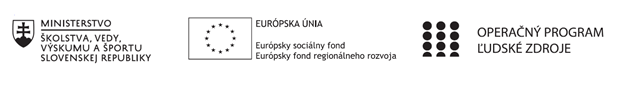 Správa o činnosti pedagogického klubu Príloha:Prezenčná listina zo stretnutia pedagogického klubuPríloha správy o činnosti pedagogického klubu                                                                                             PREZENČNÁ LISTINAMiesto konania stretnutia: Gymnázium Hlinská 29, ŽilinaDátum konania stretnutia: 07.02.2022Trvanie stretnutia: od 16.00 hod 	do 19.00 hod	Zoznam účastníkov/členov pedagogického klubu:Prioritná osVzdelávanieŠpecifický cieľ1.1.1 Zvýšiť inkluzívnosť a rovnaký prístup ku kvalitnému vzdelávaniu a zlepšiť výsledky a kompetencie detí a žiakovPrijímateľGymnáziumNázov projektuGymza číta, počíta a bádaKód projektu  ITMS2014+312011U517Názov pedagogického klubu GYMZA CHEMIKDátum stretnutia  pedagogického klubu07.02.2022Miesto stretnutia  pedagogického klubuGymnáziumMeno koordinátora pedagogického klubuMgr. Jana LeibiczerováOdkaz na webové sídlo zverejnenej správywww.gymza.skManažérske zhrnutie:krátka anotácia:Rozobrali sme aktuálne vzdelávacie výsledky našich gymnazistov z chémie, rozdelili sme si úlohy na polročné obdobie, chceme zvýšenú pozornosť venovať žiakom, ktorí prejavujú záujem o mimo- školské aktivity v rámci predmetu chémia. kľúčové slová: vzdelávacie výsledky,neprospievajúci žiaci, formatívne hodnotenie, blokové vyučovanie, úlohy so zameraním na prírodovednú gramotnosť,kooperatívne vyučovanieHlavné body, témy stretnutia, zhrnutie priebehu stretnutia: Predstavenie činnosti klubu – inovatívne metódy vo vyučovaní chémie, využívanie uvoľnených PISA úloh na  zvyšovanie prírodovednej gramotnosti žiakov, podporovať akékoľvek formy realizácie chemických experimentov, získavania laboratórnych zručností žiakov.Analýza vzdelávacích  výsledkov našich žiakov z vyučovacieho predmetu chémiaNeprospievajúci žiaci – celkový nezáujem o štúdium, podceňovanie prípravy na vyučovanie,mimoriadne nadaný – riešiteľ krajského kola chemickej olympiády, kategória A (3. a 4. ročník SŠ), 5.miesto, nie je úspešný riešiteľ, ale ešte je len žiakom 2. ročníka,mnohí žiaci prejavujú záujem o chémiu, voliteľné predmety s týmto zameraním či krúžky.Využívať rôzne formy formatívneho  hodnotenia žiakov, sledovať ich progres, zadávať diferencované úlohy.Podporovať rozvoj digitálnych zručností a kompetencií.Závery a odporúčania:Pokračovať v riešení úloh na prírodovednú gramotnosť a tým pracovať na zvyšovaní  motivácie žiakov,Aktívne participovať na medzi-predmetovom projekte školy pre triedy s prírodovedným zameraním – za chémiu pre činnosť vedcov Alfred Nobel, Fridrich Wohler, D.I. Mendelejev, Henry Cavendis,Pripraviť laboratórne úlohy, ktoré budú vhodné pre projektové zameranie a môže byť realizované ako žiacke pokusy,Vytvárať podmienky pre blokové vyučovanie fyzika – chémia – biológia,Podporovať skupinové, kooperatívne vyučovanie so zameraním na bádateľsky orientovaný spôsob výučby,Vypracoval (meno, priezvisko)RNDr. Katarína LaštíkováDátum07.02.2022PodpisSchválil (meno, priezvisko)Mgr. Jana LeibiczerováDátum07.02.2022PodpisPrioritná os:VzdelávanieŠpecifický cieľ:1.1.1 Zvýšiť inkluzívnosť a rovnaký prístup ku kvalitnému vzdelávaniu a zlepšiť výsledky a kompetencie detí a žiakovPrijímateľ:GymnáziumNázov projektu:Gymza číta, počíta a bádaKód ITMS projektu:312011U517Názov pedagogického klubu:GYMZA CHEMIKč.Meno a priezviskoPodpisInštitúcia1.Bc. Ing. Jarmila TuroňováGymnázium Hlinská 292.PaedDr. Katarína KitašováGymnázium Hlinská 293.Mgr. Jana LeibiczerováGymnázium Hlinská 294.RNDr. Katarína LaštíkováGymnázium Hlinská 29